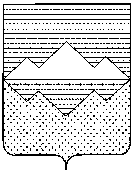 АДМИНИСТРАЦИЯАЙЛИНСКОГО СЕЛЬСКОГО ПОСЕЛЕНИЯСАТКИНСКОГО МУНИЦИПАЛЬНОГО РАЙОНАЧЕЛЯБИНСКОЙ ОБЛАСТИРАСПОРЯЖЕНИЕ______________________________________________________________________ 17.12.2020 г. № 134                               Об утверждении площадок для использования пиротехнических изделий в новогодние праздничные дни на территорииАйлинского сельского поселения     На основании Федерального закона «Об общих принципах организации местного самоуправления в Российской Федерации» № 131-ФЗ от 06.10.2003 г., Постановления Правительства Российской Федерации от 22.12.2009 г. № 1052 «Об утверждении требований  пожарной безопасности при распространении и использовании пиротехнических изделий», в целях обеспечения пожарной безопасности, охраны жизни и здоровья граждан при использовании пиротехнических изделий и учитывая необходимость упорядочения проведения культурно - массовых мероприятий на территории муниципальных образований «Айлинское сельское поселение» связанных с организацией фейерверков определены площадки для безопасного запуска пиротехнической продукции в период новогодних праздников, 1.Утвердить площадки для использования пиротехнических изделий в новогодние праздничные дни на территории Айлинского сельского поселения (приложение 1). 2. Разместить настоящее распоряжение на официальном сайте администрации Айлинского сельского поселения admailino.ru. 4. Контроль исполнения настоящего распоряжения оставляю за собой. 4. Настоящее распоряжение вступает в силу с момента его подписания. Глава Айлинского сельского поселения                                   Т. П. Шуть    Приложение 1 к распоряжению Администрации Айлинского сельского поселения от 17.12.2020 г. № 134Площадки для использования пиротехнических изделий в новогодние праздничные дни на территории Айлинского сельского поселения№ п/пНаименование населенного пункта Адрес отведенной площадки Дата 1.с. Айлино1) в 40 метрах северо-западнее от д.33 ул. Пугачева;2) в 500 метрах восточнее д. 23 ул. Лесная;3) в 50 метрах от д. 6 ул. Пушкина;4) в 50 метрах юго-западнее от д. 19 ул. Комсомольская;5) в 50 метрах западной стороны с. Айлино ул. Ленина (кафе «Лунная долина»)с 31.12.2020 по 14.01.20212.д. Петромихайловка в 100 метрах восточнее от д. 9а, ул. Садоваяс 31.12.2020 по 14.01.20213.д. Верхний Айск1) в 100 метрах южнее д. 25 ул. Центральная;2) в 50 метрах севернее д. 58а ул. Центральнаяс 31.12.2020 по 14.01.20214.д. Старая Пристань в 50 метрах южнее д. 2а ул. Полеваяс 31.12.2020 по 14.01.20215.д. Алексеевкав 100 метрах южнее  д. 27а ул. Центральнаяс 31.12.2020 по 14.01.20216.д. Сикиязтамакв 100 метрах западнее д. Сикиязтамакс 31.12.2020 по 14.01.2021